      SORTIE  UNE JOURNEE DANS LE LOT ET GARONNE  LUNDI 9 JUIN 2014C’est par une belle et chaude journée que nous nous sommes rendus à PRAYSSAS  « joli village de caractère »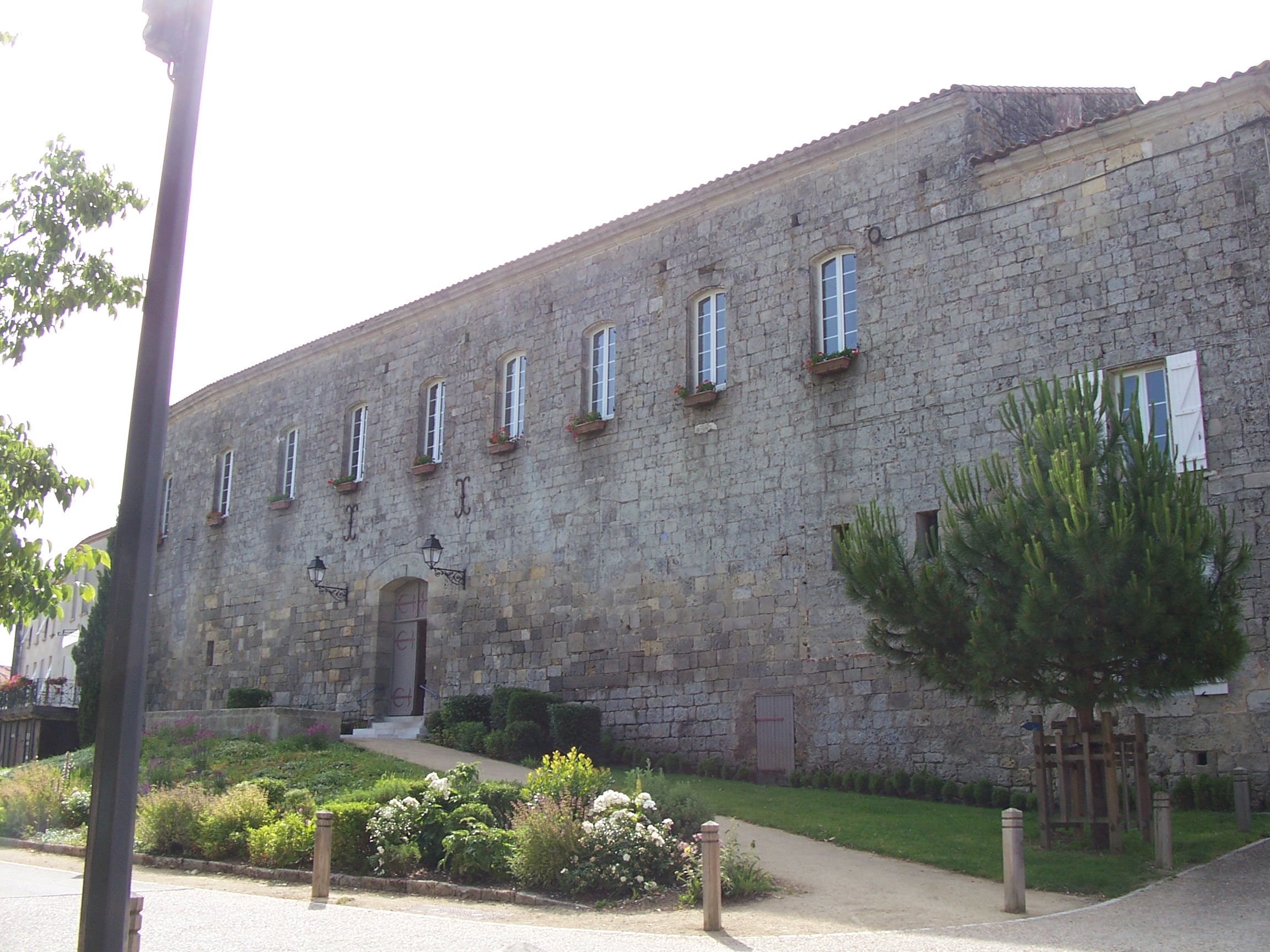 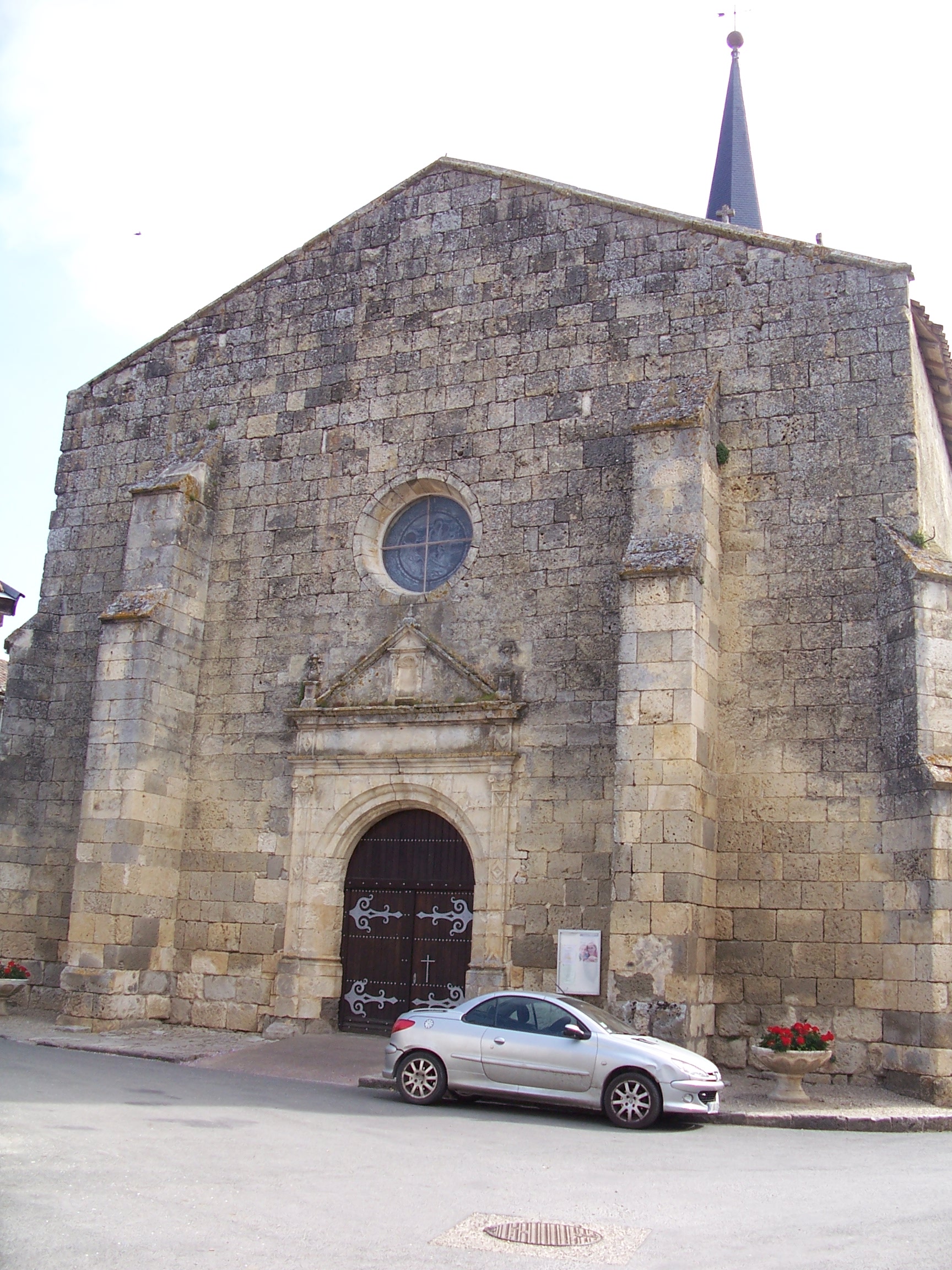 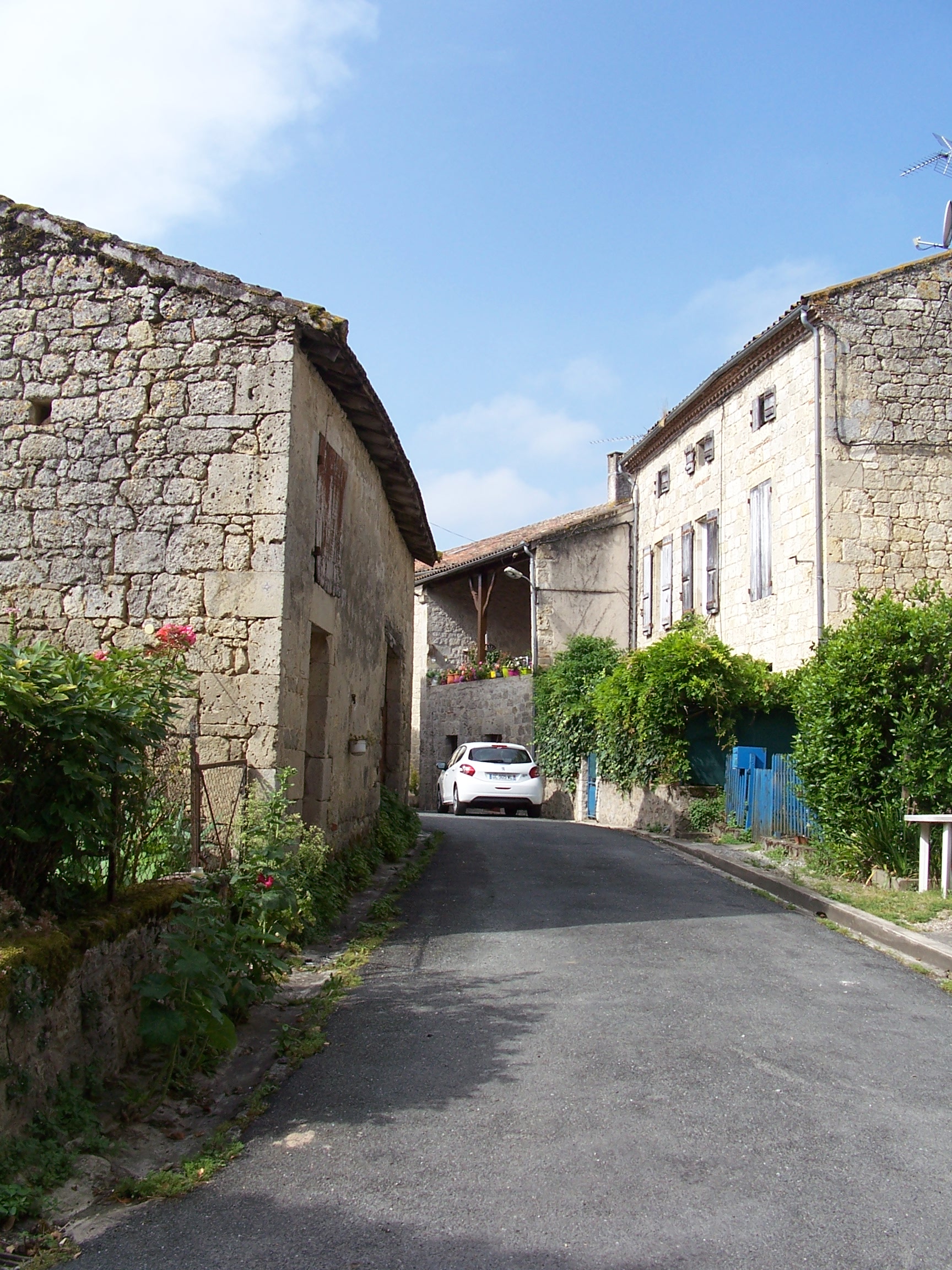 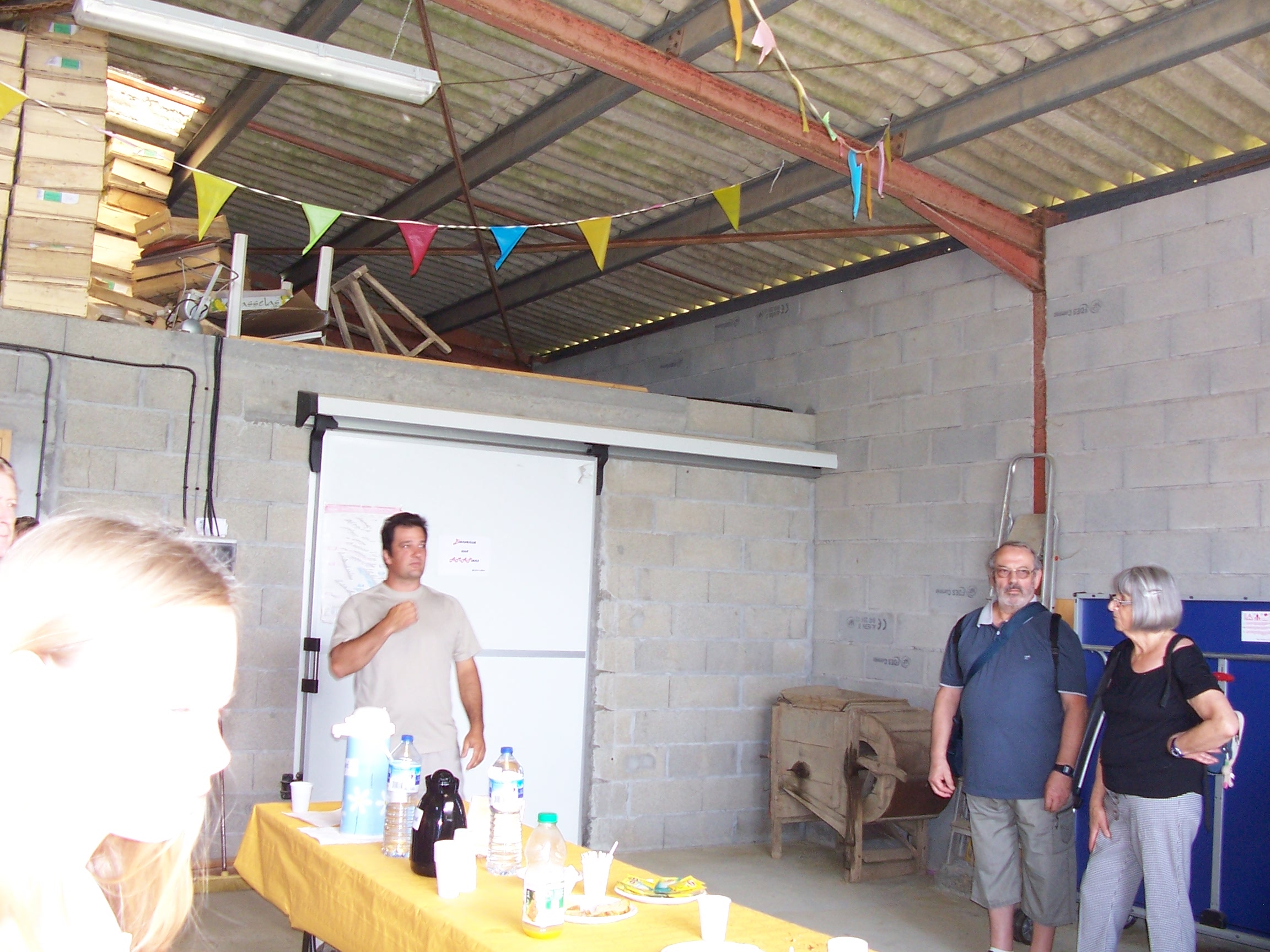 Comme de bien entendu, nous avons été accueillis de façontrès conviviale avec une collation préparée par les épouses de nos hôtes.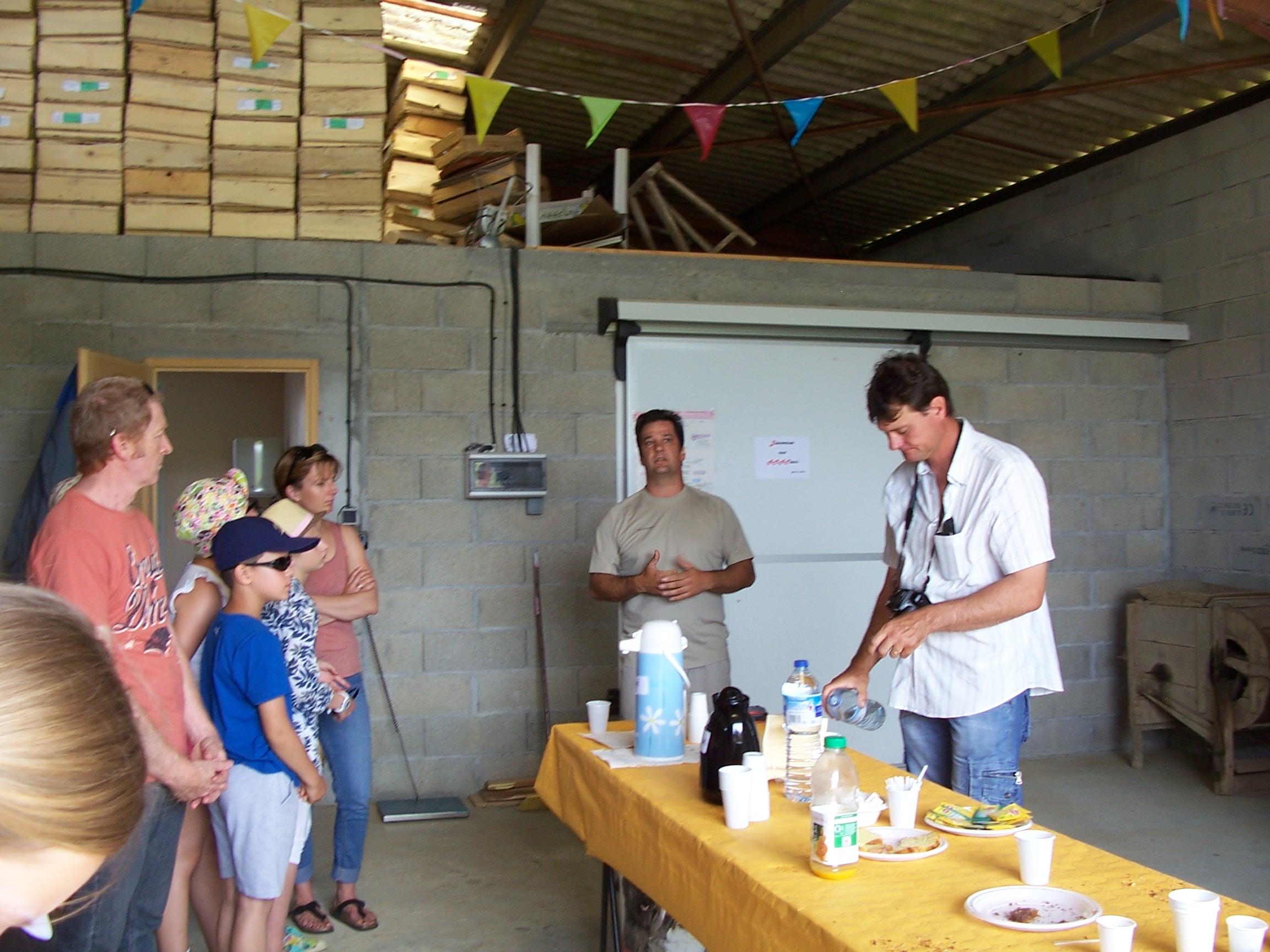                                                                             Gabriel nous a parlé de ses cultures : - 1ha de fruitiers (pêches et nectarines) auquel il vient d’ajouter ½ ha des mêmes fruitiers         -  1ha de vignes « de table » en appellation bio depuis cette année - 20 ares de  vignes  pour raisin sans pépin, petite récolte cette année.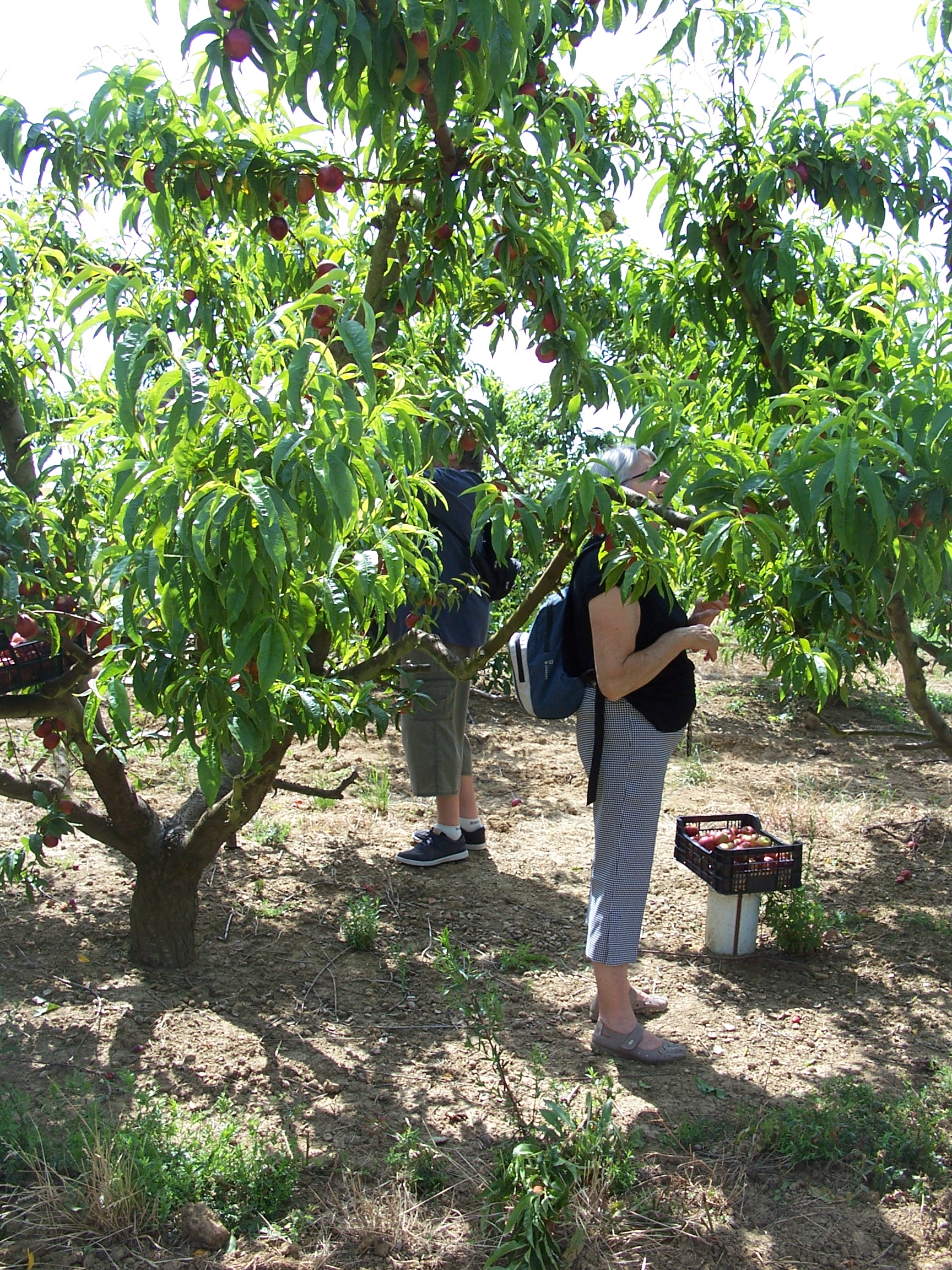 Comme nous sommes de vrais amapiens, nous avons eu droit à des TP : récolte des nectarines mûres (rouges et qui se détachent facilement par rotation du fruit). Nous en avons récolté 150kg en ½ heure !!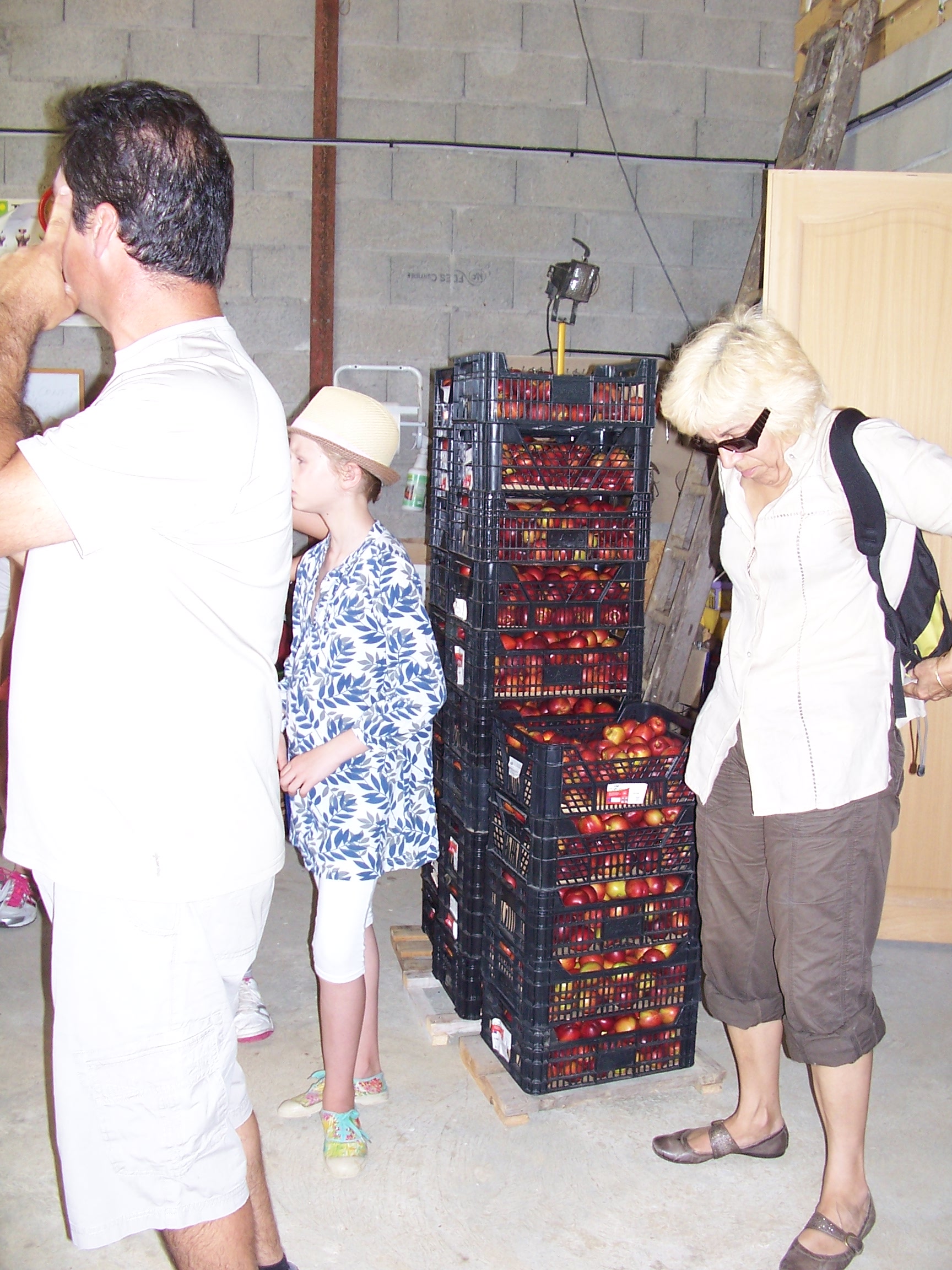 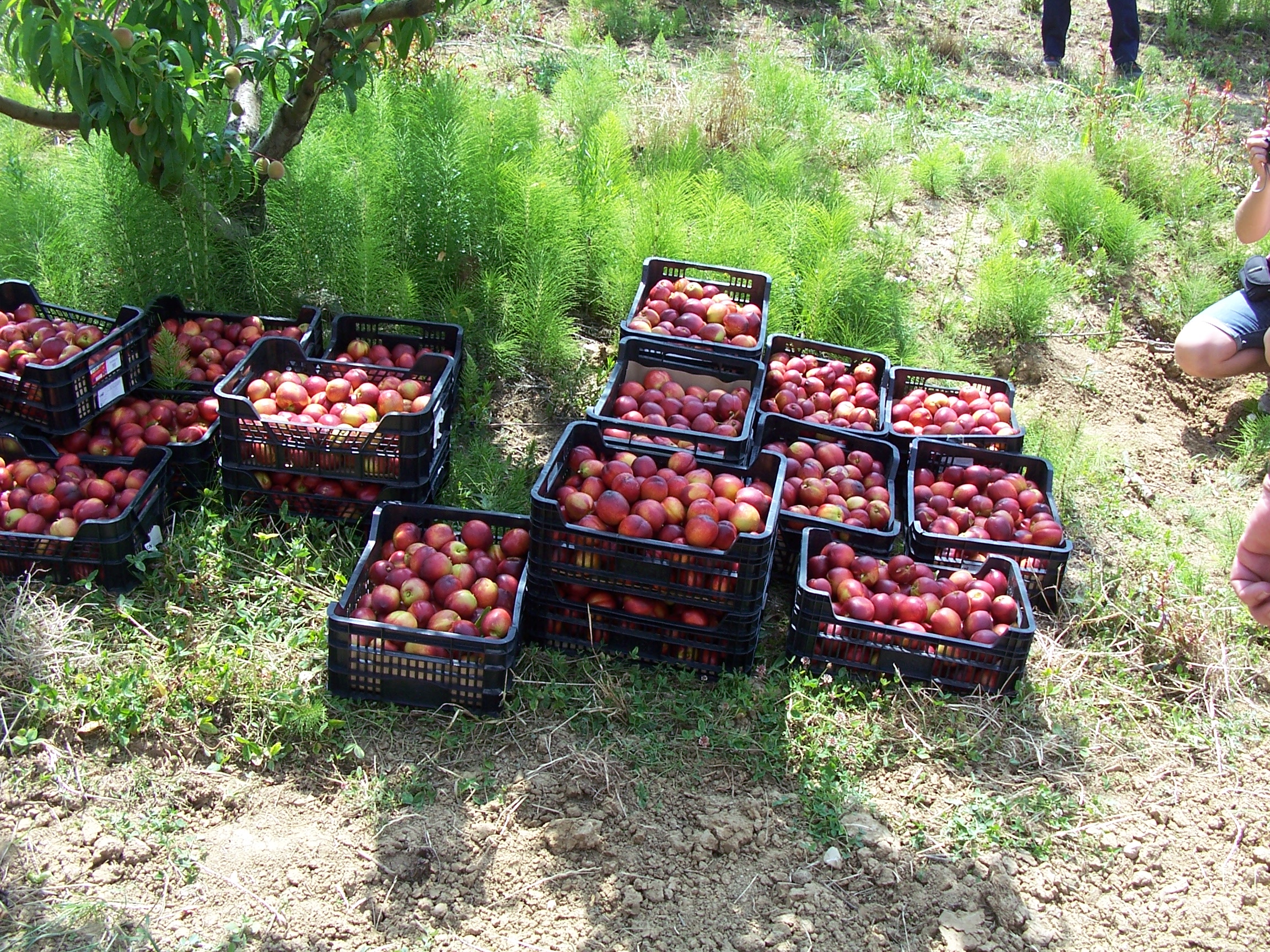 